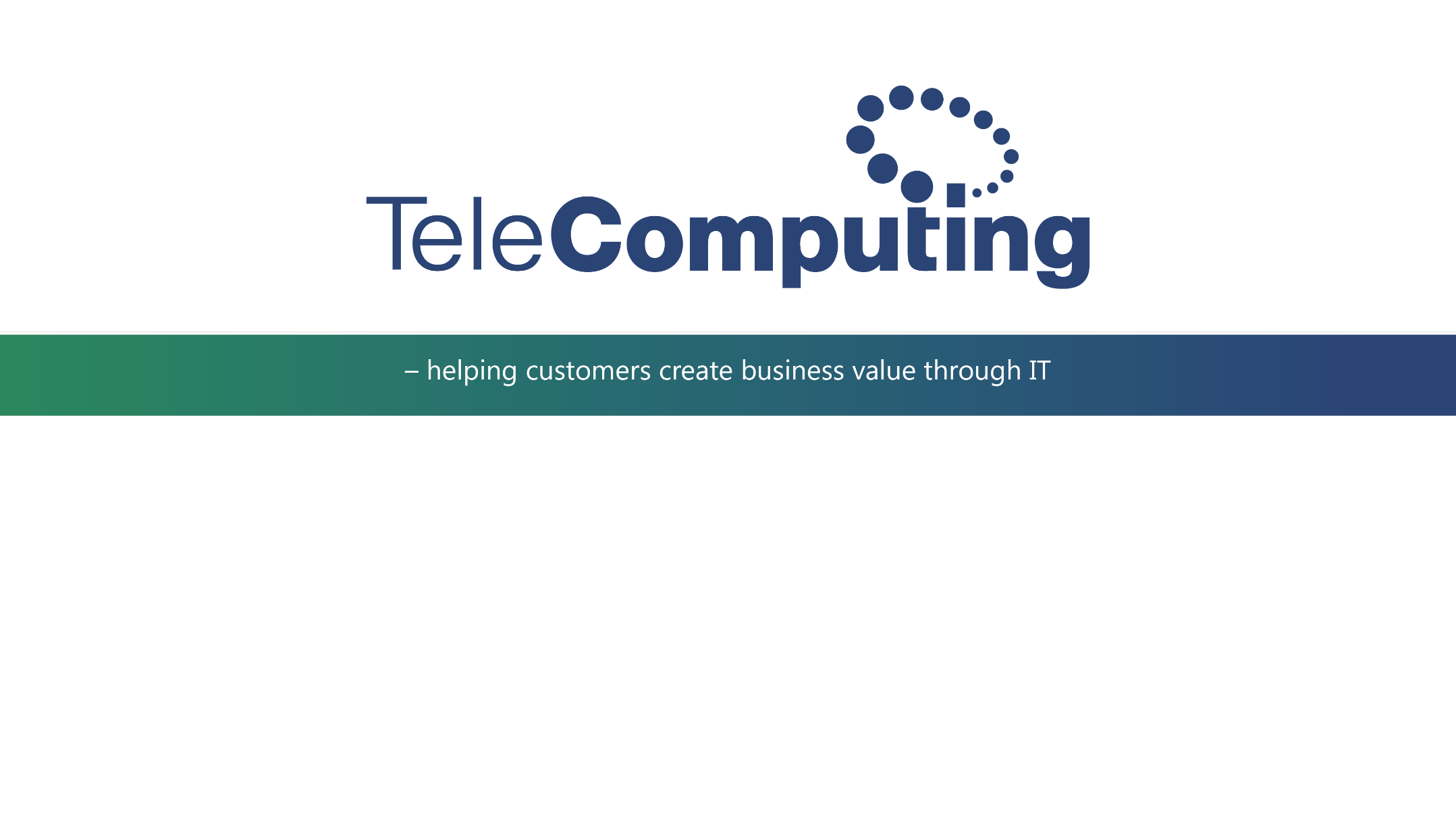 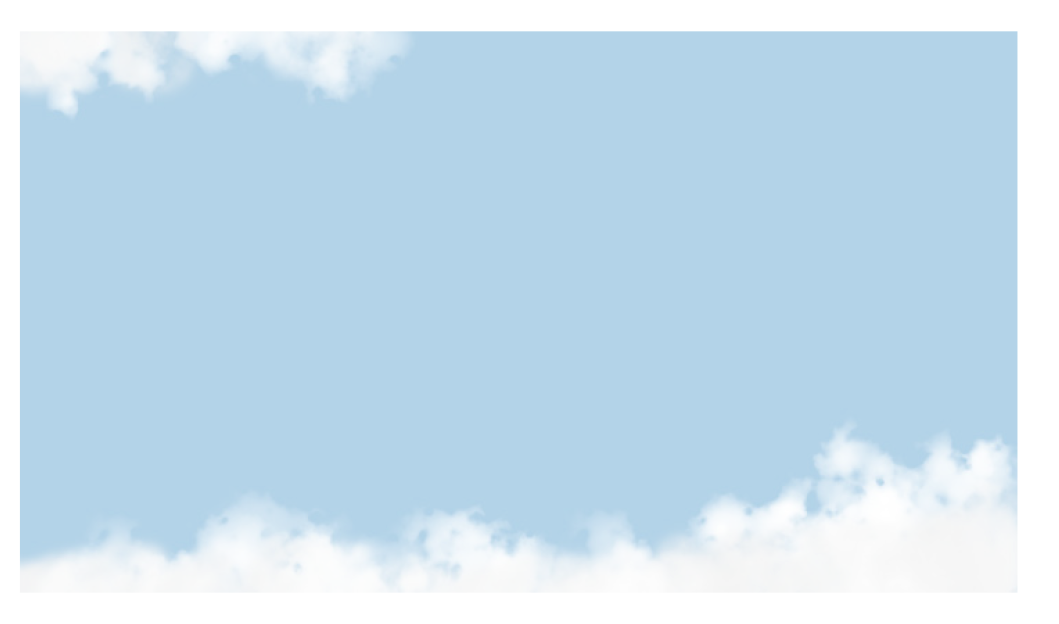 TC Anywhere UserguideMulti Factor AuthenticationDownload CensorNet App on smartphone (iOS)1: Download “CensorNet App” in your Appstore (free of charge)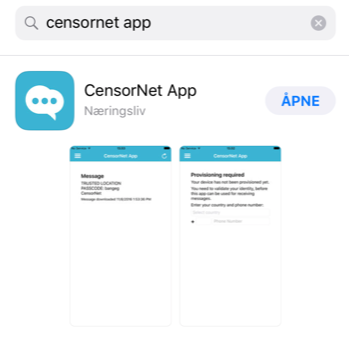 2: Accept the End User License Agreement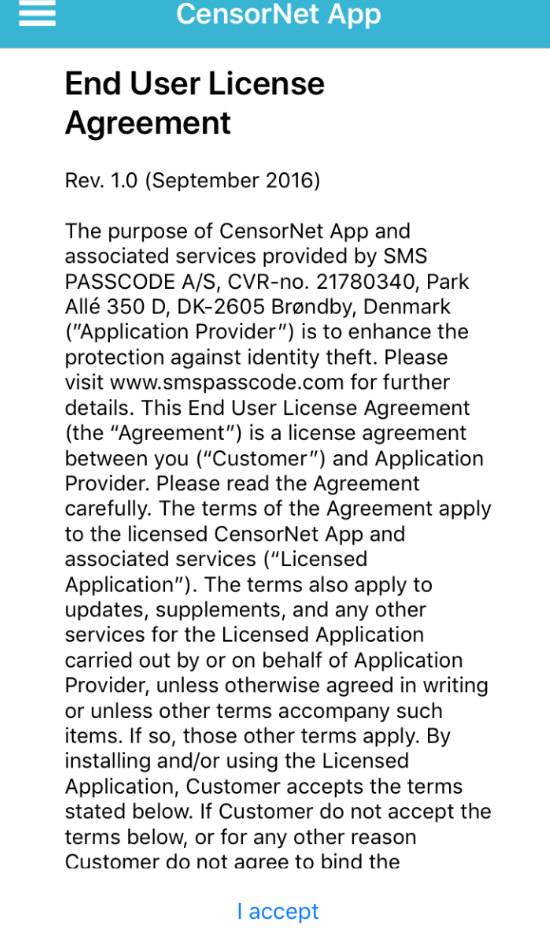 3: Enter your mobile phone number (remember to set your country code)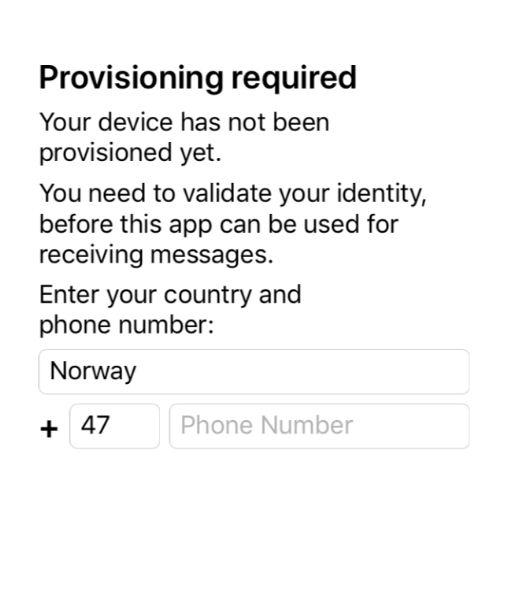 4: You will now receive a One Time Passcode by SMS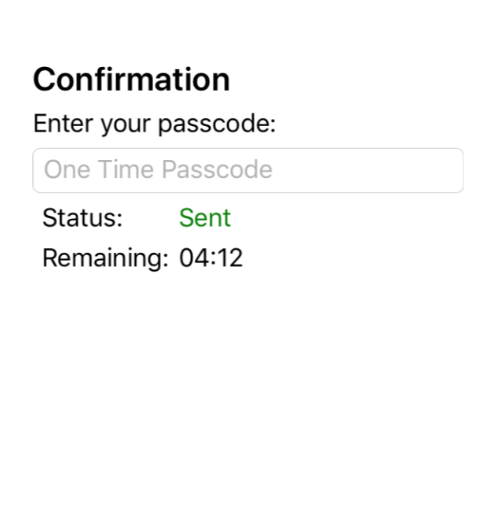 5: Your device is now ready for use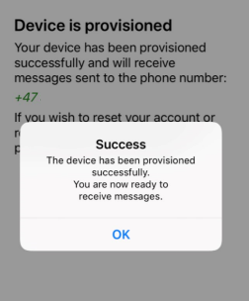 Login with One Time Password: 1: Go to your regular Citrix portal  URL.2: Logon with your TeleComputing Username and Password 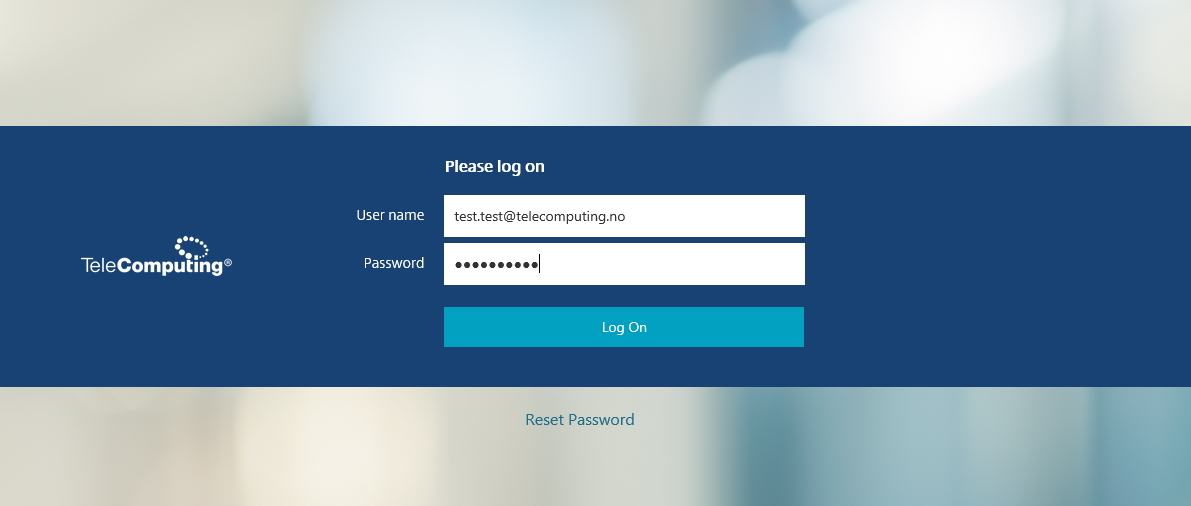 3: Use the Passcode received in the CensorNet App on your smartphone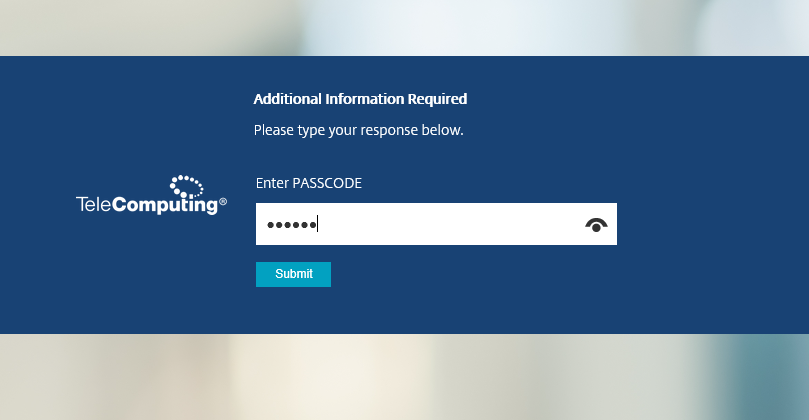 4: Choose your Company Desktop icon for logon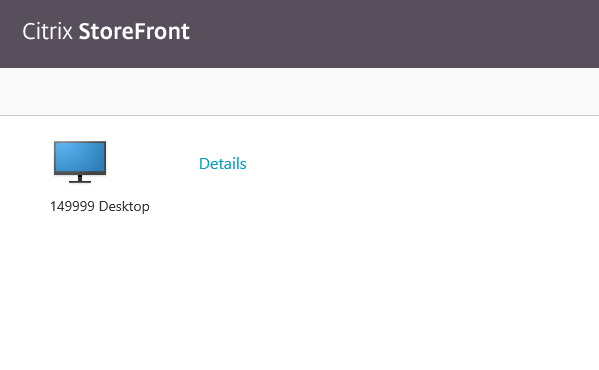 __________________________________________________________________________________FAQ;Don’t have a Smartphone? If you don’t have a Smartphone, and thereby don’t have the CensorNet App, you will instead receive Passcode and One Time Password (OTP) by SMS.Can’t receive SMS?If you are not able to receive SMS on your phone, you will receive an One Time Password (OTP) on mail.We also offer a way for you to generate a OTP code in a App on your smart phone.
Userguide for configuration is available on our help pages: https://www.telecomputing.no/kunde.If any questions, please contact TeleComputing Service Desk: (+47) 66 77 65 77